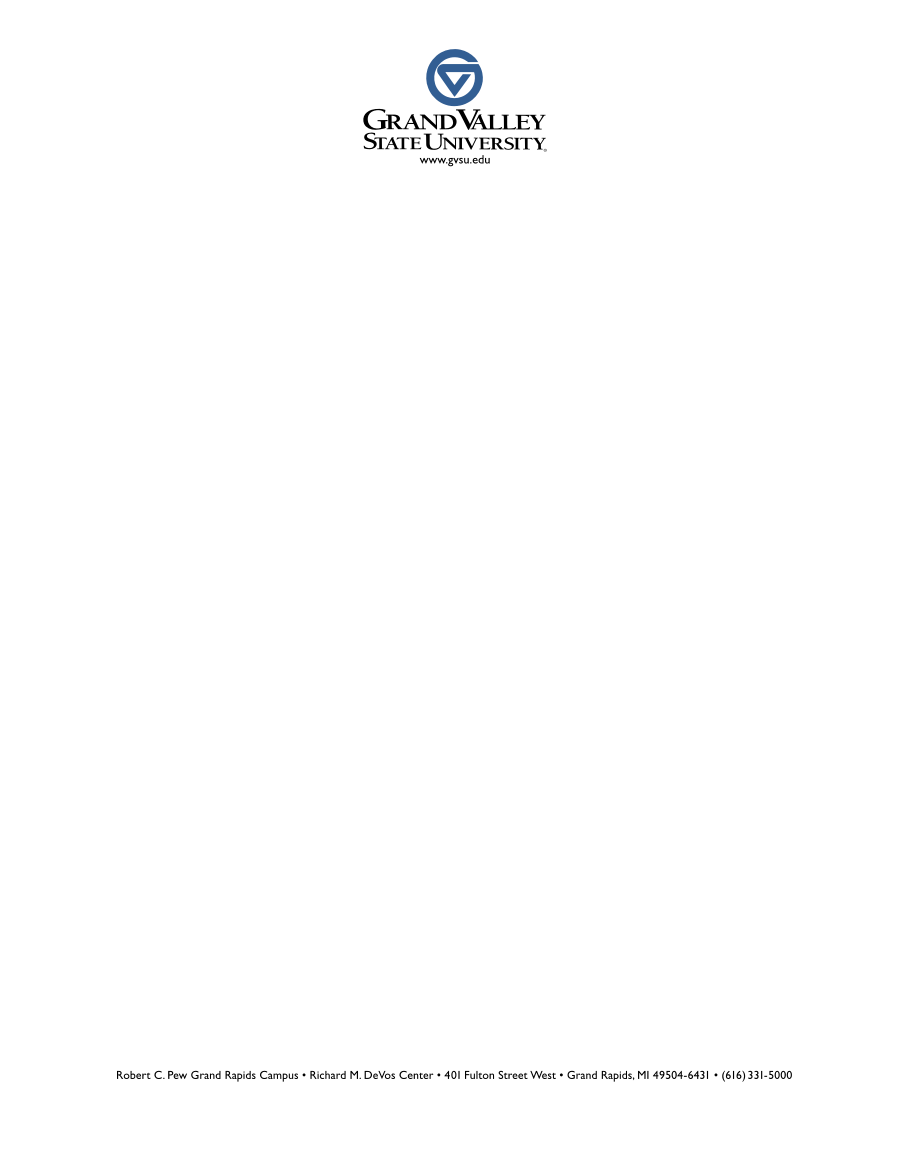 Academic Policies and Standards CommitteeRaymond Higbea, Chair 2021-2022AgendaMarch 3, 2022, 9 AM – 11 AM EDTZoom LinkAttendance Present: Darien Ripple, Diane Slager, Mario Fific, Kelly Machnik, Lindsay Corneal, Nagnon Diarrassouba, Robert Bbeasecker, Todd Calrson, Carolyn Shpain-Shapirio, Catherine Jones-Rikkers, Raymond J. Higbea (chair), Suzeanne Benet, Pam Wells (guest), Mike Messner (guest)Excused: Kay LoseyAbsent: Autumn Mueller, Justin FrappierWelcomeReport on charges reviewed by ECS and UAS9:01 AM– Raymond Higbea – Brief Report on chargesSyllabi repository – On Hold In-person exams on election day – Table itRescheduled Exams during finals week– accepted58 credit rule – passedReview for Test optional procedures – Admissions problemLeadership - passed9:08AM Withdrawal deadline discussion – Passed without commentSuzeanna Benet – Opening remarks on the processWhy extend?GuestsPam WellsMike Messner – expanded on the withdrawal processIn particular the Late withdrawal after 9-week period before finals, noting paperwork.Small % gets rejected (Ex. Change of Major)Retroactive Withdrawal (after 15 weeks)– Academic Review CommitteeSuzeanna noted that there were be less paperwork if the date is extendedCarolyn Shapiro-Sharpin-  How does it work with Academic forgiveness?Mike Messner -Pam Wells – Case by caseTodd Carlson added commentary and examples Todd’s main concern is the randomness of some classes and not others in a particular semesterPam Wells’ Answer – It is a challenge, but she makes decisions based on academic successMario Fific -What about a conflict with a professor?Mark’s answer - Double requests in Fall 2021 - Talks with department head but does not formally put it in writingSuzeanne Benet– The department chair needs to work with professors who have personality problems – not liking a professor is not a reason.Carolyn – Will (as department head) sign off for mental health concerns or if it has some thing to do with their future educational directionPam -  Moving deadline would cut down on requestsTodd –  As a side note, the procedure has too many signaturesSuzeanne’s Answer to Todd – Accountability in the processMike – There are various tools for determining how to sign off such as refunding	 Darien – Why not give professors the ability withdrawal students that do not attend?	Diarrassouba Nagnon noted implicit bias -   Some cases students want out because of IBRaymond – Do we want to move date or spend more time researchingLindsay Corneal - Motion to voteCarolyn Shapiro-Sharpin – 2ndVote – All in agreement to move datePam – Presented the withdrawal form to be reviewed by the committeeTodd is concerned with the randomness of the process.  The process needs to be better clarified.Mike provides an historical standpoint that the process has gone from a faculty decision to that of an administrator Raymond - Should the wording (Web-site) be changed to an either/or (faculty/department head)?General conversation regarding the questionConversation regarding the wording of approval vs. acknowledgment?Raymond – Are we fine with the language?Darien to Mike – Does the current system workMike – yes, in respect to the cases that he reviews.  The only question is regarding the students do not appeal?Raymond -What if the professor does not want to sign it? Does there need to have more wording or procedures?Maybe professor or advisor?Raymond – Recommend have the students attend with Mike next meetingDoes the professor approved or is aware of withdrawal?List process Example step by step of various optionsKey Concerns to be Pondered:Should the wording (Web-site) be changed to an either/or (faculty/department head)?Review the wording of approval vs. acknowledgmentShould the professor or advisor sign form?Should an option list for withdrawal be created associate with a calendar of events?10:39 AM Resolution (Diane)Introduced Topic – AAUP –  Proactive in K-12 Education  & High EducationDiscussion about Academic Freedom – In particular Critical Race Theory and other Wicked Problems10:42AMScholarships and Department Criteria (Carolyn)$8,000.00 Scholarship -the essay portion of the history essay was taken outDoes University Development have Authority?   Or does the History Department have Authority?Adjourn – 10:45